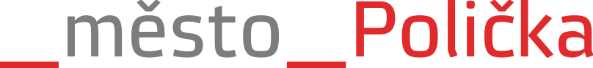 Město Polička, Palackého nám. 160, 572 01 Polička, IČO 00277177VYHLAŠUJE VÝBĚROVÉ ŘÍZENÍdle § 7 zákona č. 312/2002 Sb., o úřednících územních samosprávných celkůa o změně některých zákonů v platném znění,na obsazení pracovního místa: „referent/referentka úseku krizového řízení a osadních výborů 
Městského úřadu Polička“Místo výkonu práce: MěÚ Polička, Palackého náměstí 160, 572 01Předpokládaný termín nástupu: 1. ledna 2023 nebo dle dohodyDruh pracovního poměru:	na dobu neurčitouPlatové zařazení: platová třída 10, dle zákona č. 262/2006 Sb., zákoník práce, a nařízení vlády
č. 341/2017 Sb., o platových poměrech zaměstnanců ve veřejných službách a správě Druh práce: Zajišťování připravenosti obce s rozšířenou působností (ORP) na řešení mimořádných událostí a krizových stavů, koordinace činnosti bezpečnostní rady obce. Zajišťování úkolů ORP pro stav ohrožení státu, válečný stav a obranu nebo ochranu obyvatel. Výkon zřizovatelských funkcí za jednotky požární ochrany města. V rámci samosprávy zajišťování agendy osadních výborů Modřec, Lezník a Střítež (rozpočet, příprava a realizace investic apod.).Uchazeč musí splňovat tyto podmínky pro vznik pracovního poměru:státní občan ČR nebo cizí státní občan s trvalým pobytem na území ČR starší 18 letsvéprávnostbezúhonnostznalost jednacího jazykařidičský průkaz skupiny BDále požadujeme:minimálně vyšší odborné vzděláníznalost základních principů fungování veřejné správy, orientace v zákoně č. 240/2000 Sb. krizový zákon, z. č. 241/2000 Sb., o hospodářských opatřeních pro krizové stavy, z. č. 222/1999 Sb. o zajišťování obrany ČR, v z. č. 500/2004 Sb., správní řádsamostatnost, pečlivost, časová flexibilitaodolnost vůči stresu, zdvořilost a komunikační dovednosti, znalost místního prostředí výhodouvzdělání v oboru krizového řízení nebo krizového managementu výhodouNáležitosti písemné přihlášky: jméno, příjmení, titul, datum a místo narození, státní příslušnost, místo trvalého pobytu, číslo občanského průkazu nebo číslo dokladu o povolení k pobytu, datum a podpis uchazeče.Použitelný vzor je přílohou tohoto oznámení.K přihlášce je třeba připojit:strukturovaný životopis, ve kterém se uvedou údaje o dosavadních zaměstnáních a odborných znalostech a dovednostech originál nebo ověřená kopie výpisu z evidence Rejstříku trestů ne starší než 3 měsíce (u cizích státních příslušníků též obdobný doklad osvědčující bezúhonnost vydaný domovským státem – pokud domovský stát takový doklad nevydává, doloží se bezúhonnost čestným prohlášením)ověřenou kopii dokladu o nejvyšším dosaženém vzdělání Písemné přihlášky zašlou uchazeči v termínu do 17. října 2022 (datum doručení) na adresu:Město Polička, Mgr. Jan Teplý, tajemník MěÚ, Palackého nám. 160, 572 01 PoličkaPřihlášku lze doručit i osobně na podatelnu MěÚ do 17. října 2022 do 17:00 hodin.Obálku označte heslem ,,VŘ – referent/ka krizového řízení“. Polička 29. září 2022Mgr. Jan Teplý, tajemník MěÚ Polička